Занятие в старшей группе на тему : «Рисуем лето». Группа «Сказка».Подготовила и провелаОлейник А.НЦель: Передавать в рисунке свои впечатления о лете.Задачи :1. Средствами художественного слова показать детям, как прекрасна природа в летнее время года.2. Развивать у детей эмоциональное восприятие окружающего мира, формировать реалистические представления о природе.3. Учить отражать впечатления и наблюдения в художественно-творческой деятельности.4. Учить детей умению подбирать и отражать цветовую гамму, характерную для летнего сезона.5. Поощрять инициативу и самостоятельность детей в построении композиции работы и внесения дополнений в рисунок по теме работы.Материалы:Альбомный лист, цветные карандаши.Предварительная работа:разучивание стихов о лете, рассматривание иллюстраций о лете, коллективный просмотр мультфильма «Дед Мороз и лето» режиссера В. Караваева, экскурсия в лес (на поляну, луг).Ход занятия.1. Организационная часть.Педагог начинает занятие с чтения стихотворения Л. Корчагиной «Лето»:Если дует ветер теплый, хоть и с севера,Если луг – в ромашках и комочках клевера,Бабочки и пчелы над цветами кружатся,И осколком неба голубеет лужица,И ребячья кожица словно шоколадка…Если от клубники заалела грядка –Верная примета: наступило….Дети. Лето.Педагог. Вы правы, лето – это прекрасное, щедрое время года. Совсем недавно мы с вами познакомились с одним персонажем, который не знал, что такое лето. Я вам напомню эту историю. На далеком холодном Севере жил Дед Мороз. Когда наступала зима, он отправлялся в путь, чтобы успеть помочь природе накрыться пушистым снегом, заморозить реки, украсить узором окна домов. С пользой проводил время Дед Мороз в холодный сезон. А особенно он любил новогодние праздники – вот где было много веселья, шума и радости. Вместе с малышами водил хороводы, пел, плясал, играл, а потом вручал подарки, которые с любовью готовил для каждого ребенка. Однажды во время новогоднего праздника кто-то из детей спросил Деда Мороза: «А ты приедешь к нам летом?» Деду Морозу стало любопытно, а что это такое - лето? Дети были удивлены, что такой старый дед никогда не слышал, а тем более не видел лето, и они спели ему песенку о лете.Педагог. С тех пор Дед Мороз потерял покой, уж очень ему хотелось увидеть лето своими глазами. И решил он прийти к детишкам в гости не зимой, а летом. И отправился в путь. Что с ним произошло?Дети. Ему стало очень плохо на жаре, и он стал таять.Педагог. Верно. Деду Морозу плохо, когда очень тепло, ему нужен холод. Тогда дети придумали, как помочь своему любимому Морозу. Они посадили его в ящик для мороженого. И в нем стали его возить в разные места: в лес, на лужок, речку, чтобы Дед Мороз наконец-то узнал, что такое лето. А потом Дед Мороз вернулся к себе на Север, чтобы уже прийти к детям только зимой. Ребята, как вы себе представляете образ лета, его портрет?Ответы детей: В пестром сарафане, с венком на голове из цветов, румяное, веселое, с веснушками, босоногое.Педагог. А как вы думаете, где живет лето, куда оно уходит, когда наступает зима?Предположения детей.Педагог предлагает детям послушать рассказ Б. Сергуненкова «Куда лето прячется?»Когда-то на земле не было зимы, а было одно лето. Что это была за прекрасная пора: земля была мягкой, как пух, вода в речке теплой, деревья росли круглый год, листья не сбрасывали и были вечно зелены!Так продолжалось до тех пор, пока однажды зима не обиделась.- Что же это такое, - говорит, - все лето и лето, пора и совесть знать.Стала зима лето теснить, а куда лету деваться? Бросилось лето в землю, а мороз землю сковал. Кинулось в реку – река льдом покрылась.- Погибаю, - говорит, - некуда мне деться. Убьет меня зима.Тут говорят лету почки на деревьях:- Иди к нам, мы тебя спрячем.Лето и спряталось в почки деревьев, укрылось от холодной зимы.Ушла зима. Засветило солнце, зажурчали ручьи. Почки на деревьях набухли и раскрылись. А как только они раскрылись – вырвалось, выкатилось лето на волю. Пришло лето на землю….Педагог. Люди радуются и говорят: «Лето пришло».Сегодня мы с вами будем рисовать лето. Как вы думаете, краски какого цвета вы будете использовать? Какого цвета наше лето?Дети. Лето разноцветное.Физкультминутка «Какого цвета лето?»-Лето… Лето… Лето…Какого оно цвета?Ну-ка скажи, ну-ка опиши!Хлопки в ладоши.- Нежно-зеленого, как в траве кузнечик.Желтого, желтого, как песок у речек.Голубое, синее, самое красивое.Вот какое лето!Прыжки на месте.-Лето… Лето… Лето…Еще какого цвета?Ну-ка скажи, ну-ка опиши!Хлопки в ладоши.- Яркого, жаркого, как лихая пляска!Звездного, звездного, как ночная сказка!Светлое, зарничное, сладко-земляничное.Вот какое лето!Приседания.-Лето… Лето… Лето…Еще какого цвета?Ну-ка скажи, ну-ка опиши!Хлопки в ладоши.2. Практическая часть.Педагог предлагает нарисовать рисунки и подарить их потом Деду Морозу.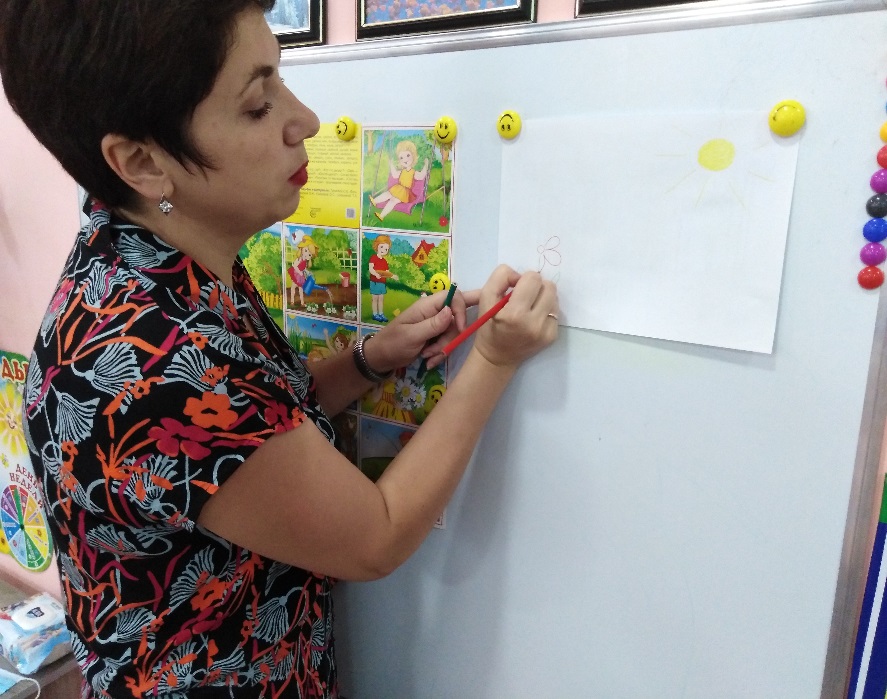 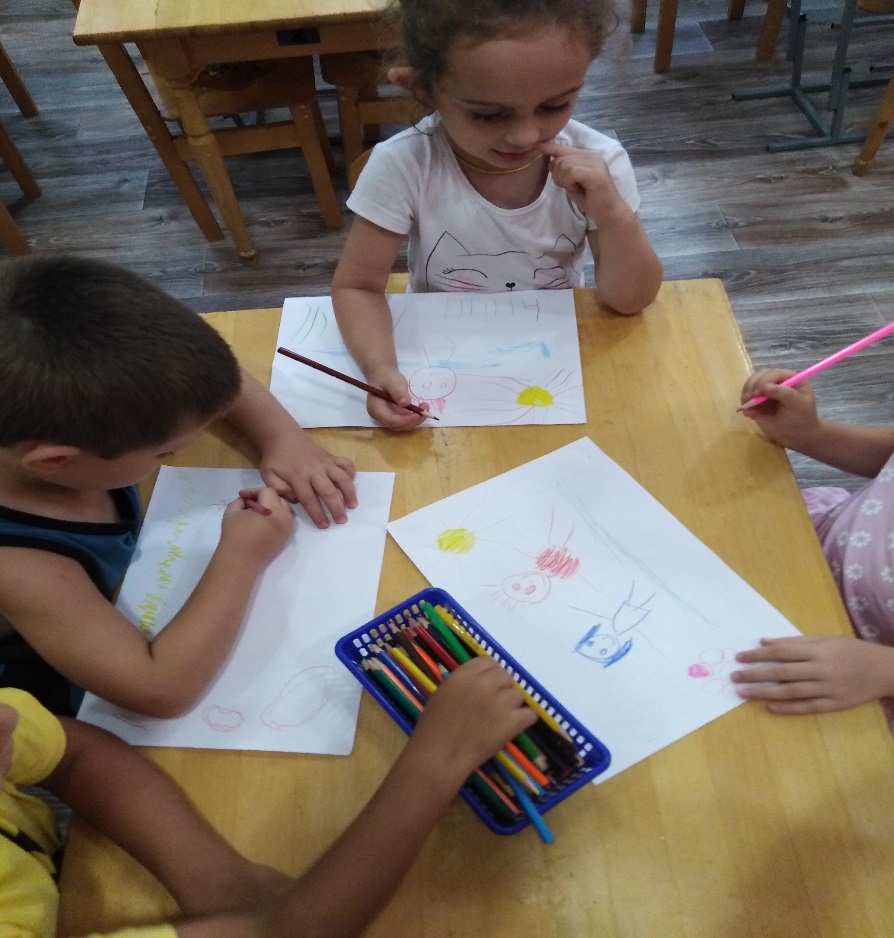 